Республика Коми, пст. Кажым	В соответствии с частью 4 статьи 19 Федеральным законом от 5 апреля 2013 года № 44-ФЗ «О контрактной системе в сфере закупок товаров, работ, услуг для обеспечения государственных и муниципальных нужд», Постановлением Правительства Российской Федерации от 02 сентября 2015 г. № 926 «Об утверждении Общих правил определения требований к закупаемым заказчиками отдельным видам товаров, работ, услуг (в том числе предельных цен товаров, работ, услуг)» и в целях формирования и ведения ведомственного перечня органом местного самоуправления, отдельным видам товаров, работ, услуг (в том числе предельных цен товаров, работ, услуг), администрация сельского поселения «Кажым» постановляет:1. Внести в приложение к постановлению администрации сельского поселения «Кажым» 29.02.2016 года № 08/02 «Об утверждении правил определения требований к закупаемым администрацией муниципального образования сельского поселения «Кажым» отдельным видам товаров, работ, услуг (в том числе предельных цен товаров, работ, услуг) изменения согласно приложению к настоящему постановлению.2. Контроль за исполнением настоящего постановления возложить на главного бухгалтера администрации сельского поселения «Кажым»3. Настоящее постановление вступает в силу со дня его официального обнародования на официальном сайте администрации сельского поселения  «Кажым».Глава сельского поселения «Кажым»                              И.А.БезносиковаПриложение к постановлению  администрации сельского поселения «Кажым»от 20 августа 2020 года № 01/08Изменения, вносимые в приложение к постановлению администрации сельского поселения «Кажым» 29.02.2016 года  № 08/02«Об утверждении правил определения требований к закупаемым администрацией муниципального образования сельского поселения «Кажым» отдельным видам товаров, работ, услуг (в том числе предельных цен товаров, работ, услуг)1. Абзац 3 пункта 2 изложить в следующей редакции:«Ведомственный перечень формируется с учетом функционального назначения товара и должен содержать одну или несколько следующих характеристик в отношении каждого отдельного вида товаров, работ, услуг:а) потребительские свойства (в том числе качество и иные характеристики);б) иные характеристики (свойства), не являющиеся потребительскими свойствами;в) предельные цены товаров, работ, услуг».2. Подпункт «б» пункта 3 изложить в следующей редакции:«доля контрактов на закупку отдельных видов товаров, работ, услуг заказчиков и подведомственных им организаций, предусмотренных пунктом 2 настоящих правил, в общем количестве контрактов на приобретение товаров, работ, услуг, заключаемых администрацией сельского поселения «Кажым».».“Кажым” сикт овмодчоминса администрация “Кажым” сикт овмодчоминса администрация “Кажым” сикт овмодчоминса администрация 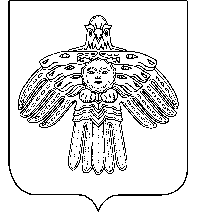 Администрациясельского поселения «Кажым»Администрациясельского поселения «Кажым»ПОСТАНОВЛЕНИЕШУÖМот20 августа 2020г.                                                           №                                                            № 01/08О внесении изменений в постановление № 08/02 от 29.02.2016 года «Об утверждении правил определения требований к закупаемым администрацией муниципального образования сельского поселения «Кажым» отдельным видам товаров, работ, услуг (в том числе предельных цен товаров, работ, услуг)»